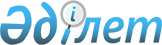 Об установлении квоты рабочих мест для несовершеннолетних выпускников интернатных организаций, а также лиц, освобожденных из мест лишения свободы
					
			Утративший силу
			
			
		
					Постановление акимата города Риддера Восточно-Казахстанской области от 16 июля 2013 года № 543. Зарегистрировано Департаментом юстиции Восточно-Казахстанской области 19 августа 2013 года № 3035. Утратило силу - постановлением акимата города Риддера Восточно-Казахстанской области от 21 апреля 2016 года № 313      Сноска. Утратило силу - постановлением акимата города Риддера Восточно-Казахстанской области от 21.04.2016 № 313.

      Примечание РЦПИ.

      В тексте документа сохранена пунктуация и орфография оригинала.

      В соответствии с подпунктом 14) пункта 1 статьи 31 Закона Республики Казахстан от 23 января 2001 года "О местном государственном управлении и самоуправлении в Республике Казахстан", подпунктами 5-5), 5-6) статьи 7 Закона Республики Казахстан от 23 января 2001 года "О занятости населения", в целях социальной защиты несовершеннолетних выпускников интернатных организаций, а также лиц, освобожденных из мест лишения свободы, испытывающих трудности в поиске работы, и для обеспечения их занятости, акимат города Риддера ПОСТАНОВЛЯЕТ:

      1. Установить квоту рабочих мест для несовершеннолетних выпускников интернатных организаций, а также лиц, освобожденных из мест лишения свободы, в размере один процент от общей численности рабочих мест.

      2. Контроль за реализацией данного постановления возложить на заместителя акима города Риддера Хосчанова А.Т.

      3. Настоящее постановление вводится в действие по истечении десяти календарных дней после дня его первого официального опубликования.


					© 2012. РГП на ПХВ «Институт законодательства и правовой информации Республики Казахстан» Министерства юстиции Республики Казахстан
				
      Аким города Риддера

Ж. Муратов
